Комитет по образованию Администрации муниципального образования «Город Майкоп»Муниципальное бюджетное общеобразовательное учреждение «Средняя школа № 6» (МБОУ «СШ № 6»)385002, Республика Адыгея, г. Майкоп, ул. Комсомольская, 276т. 52-18-81, 52-49-26, Е-mail: ou6_maykop@mail.ruИНН/КПП 0105033902/010501001, ОКПО 24439284, ОГРН 1020100709397П Р И К А Зот 31.08.2021 года  № 256О создании и порядке работы бракеражной комиссии на 2021-2022уч.год.	В целях контроля за качеством продукции, поставляемой ООО «Столовая № 12 для организации питания обучающихся в школьный пищеблокприказываю:1. Назначить с 01.09.2021 года по 31.05.2022 года комиссию по контролю качества питания в следующем составе:1. Шевоцукову М.Н. – директор школы, председатель комиссии;2. Гоппе А.Н. – медработник школы;3. Мочалову М.В. – ответственная по питанию;4. Коржеву Н.В.  – председатель ПК;5. Длюдик О.А - член Родительского комитета2. Утвердить положение о комиссии по контролю качества питания МБОУ «СШ № 6» (прилагается).3. Члены комиссии обязаны ежедневно проверять наличие и правильность заполнения накладных на получение продуктов, качество пищи (с записью в журнале) контролировать производимую замену блюд.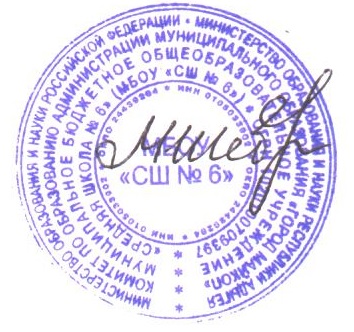 Директор МБОУ «СШ № 6»                                    М.Н. Шевоцукова